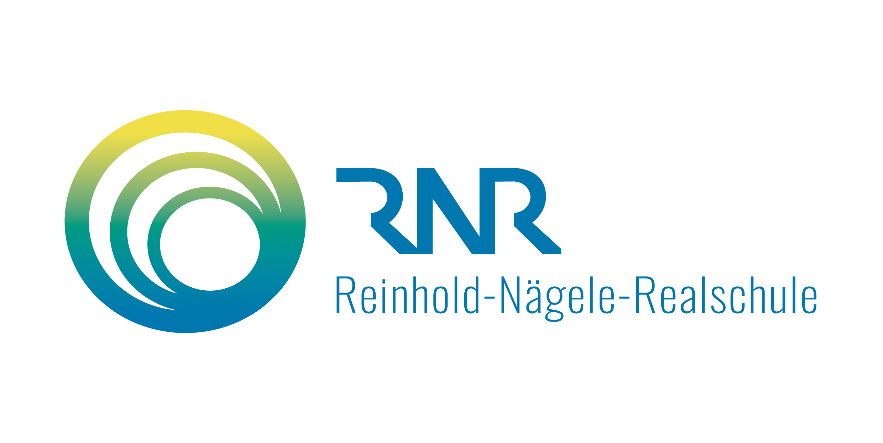 Kontaktformular bei IT-ProblemenSolltest du Probleme mit dem Zugang zu deinem E-Mailpostfach „mbox“ von BelWü haben, dann wende dich bitte an deinen Klassenlehrer oder deine Klassenlehrerin, sie können dir weiterhelfen. Bei Schwierigkeiten mit einem privaten Gerät zuhause (Smartphone, Tablet, PC, Notebook…) wende dich ebenfalls entweder an deine Fach- oder Klassenlehrer oder frage bei Mitschülern, Freunden oder Eltern nach.Wenn du aber Fragen zu Moodle oder unserem Schulnetzwerk hast, dann kreuze hier die entsprechenden Kästchen an und fülle die folgenden Lücken vollständig aus. Wenn du alles gut leserlich ausgefüllt hast, schicke dieses Formular an:krischmann@rnr-wn.deIch werde dir schnellstmöglich helfen. Aber bitte denke daran, dass ich dir manchmal nicht sofort antworten kann, wenn ich viel zu tun habe oder besonders viele Anfragen bearbeiten muss.VornameNachnameKlasseSchüler-E-Mailadresse@schueler.rnr-wn.deIch habe Probleme mit:Moodledem Schulnetz MNSproBeschreibe nun dein Problem so genau wie möglich:Beschreibe nun dein Problem so genau wie möglich:Beschreibe nun dein Problem so genau wie möglich:Beschreibe nun dein Problem so genau wie möglich: